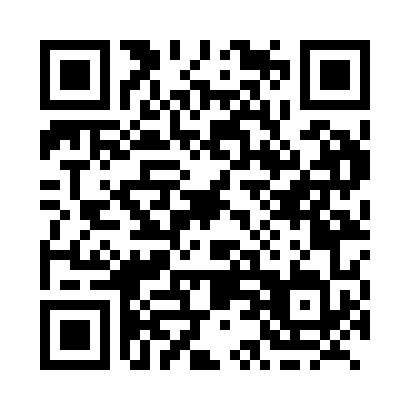 Prayer times for Simonds, New Brunswick, CanadaMon 1 Jul 2024 - Wed 31 Jul 2024High Latitude Method: Angle Based RulePrayer Calculation Method: Islamic Society of North AmericaAsar Calculation Method: HanafiPrayer times provided by https://www.salahtimes.comDateDayFajrSunriseDhuhrAsrMaghribIsha1Mon3:405:421:346:599:2611:282Tue3:415:431:346:599:2611:273Wed3:425:441:356:599:2511:274Thu3:435:441:356:599:2511:265Fri3:445:451:356:599:2511:256Sat3:455:461:356:589:2411:247Sun3:475:471:356:589:2411:238Mon3:485:471:356:589:2311:229Tue3:495:481:366:589:2311:2110Wed3:515:491:366:589:2211:2011Thu3:525:501:366:579:2111:1912Fri3:545:511:366:579:2111:1713Sat3:555:521:366:579:2011:1614Sun3:575:531:366:569:1911:1515Mon3:595:541:366:569:1911:1316Tue4:005:551:366:569:1811:1217Wed4:025:561:366:559:1711:1018Thu4:045:571:376:559:1611:0919Fri4:055:581:376:549:1511:0720Sat4:075:591:376:549:1411:0521Sun4:096:001:376:539:1311:0422Mon4:106:011:376:539:1211:0223Tue4:126:021:376:529:1111:0024Wed4:146:031:376:519:1010:5925Thu4:166:041:376:519:0910:5726Fri4:186:051:376:509:0810:5527Sat4:196:061:376:499:0610:5328Sun4:216:081:376:499:0510:5129Mon4:236:091:376:489:0410:4930Tue4:256:101:376:479:0310:4731Wed4:276:111:376:469:0110:45